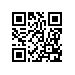 ПРИКАЗ16.03.2018									 №2.6-02/1603-05О проведении государственной итоговой аттестации студентов образовательной программы «Политология» факультета социальных наук  в 2018 годуПРИКАЗЫВАЮ:1. Провести в период с 16 мая 2018 г. по 31 мая 2018 государственную итоговую аттестацию студентов 4 курса образовательной программы «Политология» направление подготовки 41.03.04 «Политология», факультета социальных наук, очной формы обучения.2. Включить в состав государственной итоговой аттестации следующие государственные аттестационные испытания:- государственный экзамен по направлению подготовки- защита выпускной квалификационной работы3. Утвердить график  проведения государственной итоговой аттестации согласно приложению.4. Установить окончательный срок представления итогового варианта выпускной квалификационной работы до 14 мая 2018г.Декан факультета социальных наук						А.Ю.Мельвиль							                   